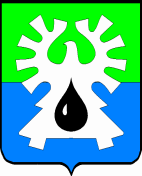 МУНИЦИПАЛЬНОЕ ОБРАЗОВАНИЕ ГОРОД УРАЙХанты-Мансийский автономный округ - ЮграАдминистрация ГОРОДА УРАЙ ПОСТАНОВЛЕНИЕО Порядке определения потребности в  земельных участках для обеспечения граждан, нуждающихся в получении садовых, огородных и дачных земельных участков, в городе УрайНа основании статьи 13 Федерального закона от 15.04.1998 №66-ФЗ «О садоводческих, огороднических и дачных некоммерческих объединениях граждан»:1. Утвердить Порядок определения потребности в земельных участках для обеспечения граждан, нуждающихся в получении садовых, огородных и дачных земельных участков, в городе Урай согласно приложению. 2. Признать утратившими силу:  1) постановление администрации города Урай от 07.04.2014 №1075 «О Порядке обеспечения земельными участками граждан, нуждающихся в получении садовых, огородных или дачных земельных участков»;  2) постановление администрации города Урай от 08.09.2014 №3146 «О внесении изменений в приложение к постановлению администрации города Урай от 07.04.2014 №1075»;  3) постановление администрации города Урай от 16.12.2014 №4453 «О внесении изменений в приложение к постановлению администрации города Урай от 07.04.2014 №1075».3. Опубликовать  постановление в газете «Знамя» и разместить на официальном сайте органов местного самоуправления города Урай в информационно-телекоммуникационной сети «Интернет».4. Контроль за выполнением постановления возложить на  заместителя главы  города Урай И.А.Фузееву.             Глава  города Урай                                                                                        А.В.Иванов 								Приложение к постановлению                                                                                        администрации города Урай                                                                                                 от ___________ №__________Порядок определения потребности в  земельных участках для обеспечения граждан, нуждающихся в получении садовых, огородных и дачных земельных участков, в городе УрайНастоящий Порядок разработан на основании статьи 13 Федерального а от 15.04.1998 №66-ФЗ «О садоводческих, огороднических и дачных некоммерческих объединениях граждан», в соответствии с Земельным кодексом Российской Федерации, уставом города Урай, с целью определения потребности в земельных участках для размещения садоводческих, огородных и дачных некоммерческих объединений, обеспечения граждан, нуждающихся в получении садовых, огородных и дачных земельных участков, в соответствии с законодательством Российской Федерации.Регистрацию, учет заявлений граждан, нуждающихся в получении садовых, огородных и дачных земельных участков, в форме ведения списков в соответствии с требованиями статьи 13 Федерального закона от 15.04.1998 №66-ФЗ «О садоводческих, огороднических и дачных некоммерческих объединениях граждан» обеспечивает муниципальное казенное учреждение «Управление градостроительства, землепользования и природопользования города Урай» (далее - уполномоченное учреждение).  Гражданин, нуждающийся в получении садового, огородного или дачного земельного участка (далее - заявитель), для включения в список предоставляет в уполномоченный орган следующие документы:1) заявление на имя главы города Урай по форме согласно приложению; 2) документ, удостоверяющий личность;3) документ, подтверждающий преимущественное право на получение садового, огородного или дачного земельного участка в соответствии с законодательством Российской Федерации, обязанность по предоставлению которого, в соответствии с требованиями статьи 7 Федерального закона от 27.07.2010 №210-ФЗ «Об организации предоставления государственных и муниципальных услуг», возлагается на заявителя;4) нотариально удостоверенная доверенность представителя гражданина, если заявление  подписывается и (или) подается представителем.В случае подачи заявления лично копии документов для удостоверения их верности представляются с одновременным предъявлением оригиналов документов. Копии документов после проверки соответствия оригиналам заверяются лицом, их принимающим.          Предъявления оригинала документа не требуется в случае представления его копии, верность которой засвидетельствована нотариусом. В случае подачи заявления путем направления почтовым отправлением верность прилагаемых к нему копий документов должна быть засвидетельствована нотариусом.Порядок подачи заявления, стандарт предоставления муниципальной услуги «Принятие на учет граждан, нуждающихся в получении садовых, огородных и дачных земельных участков», порядок взаимодействия уполномоченного учреждения с заявителями, органами государственной власти и органами местного самоуправления, физическими и юридическими лицами, в соответствии с Федеральным законом от 27.07.2010 №210-ФЗ «Об организации предоставления государственных и муниципальных услуг», устанавливается постановлением администрации города Урай.Срок рассмотрения заявления гражданина составляет не более 15 рабочих дней со дня его регистрации уполномоченным учреждением.Решение о включении гражданина в список граждан, нуждающихся в получении садовых, огородных и дачных земельных участков, или об отказе оформляется правовым актом заместителя главы города Урай, курирующего направления строительства,  градостроительства, землепользования и природопользования.Основанием для отказа во включении гражданина в список граждан, нуждающихся в получении садовых, огородных и дачных земельных участков, является не предоставление заявителем или предоставление не в полном объеме документов, предусмотренных пунктом 3 Порядка. Списки граждан, нуждающихся в получении садовых, огородных и дачных земельных участков соответственно, утверждаются правовым актом заместителя главы города Урай, курирующего направления строительства, градостроительства, землепользования и природопользования, ежегодно в срок до 31 декабря. Внесение проекта правового акта об утверждении списков граждан, нуждающихся в получении садовых, огородных и дачных земельных участков, обеспечивает уполномоченное учреждение. Доведение списков граждан, нуждающихся в получении садовых, огородных и дачных земельных участков, до сведения заинтересованных граждан осуществляет уполномоченное учреждение.Предоставление земельных участков для ведения садоводства, огородничества и дачного хозяйства осуществляется в соответствии с Земельным кодексом Российской Федерации, с учетом особенностей, установленных статьей 14 Федерального закона от 15.04.1998 №66-ФЗ «О садоводческих, огороднических и дачных некоммерческих объединениях граждан». Информирование граждан, состоящих в списках, нуждающихся в получении садовых, огородных и дачных земельных участков, о порядке предоставления земельных участков для данных целей осуществляет уполномоченное учреждение.Приложение  к Порядку 
Главе города Урай от__________________________________                             (фамилия, имя, отчество (при наличии) полностью)___________________________________                             Документ, удостоверяющий личность: ___________________________________                                     (вид документа, серия, номер, дата выдачи, кем выдан)_________________________________________________________________________________________________________                                   адрес регистрации по месту жительства:                                                             __________________________________ Заявление о принятии на учет в качестве нуждающегося в получении садового, огородного или дачного земельного участка на территории города Урай          Прошу  принять  меня  на  учет  в  качестве  нуждающегося  в  получении земельного  участка   для ведения _______________________________________________,   (указать одно из: садоводства, либо огородничества, либо ведение  дачного хозяйства).         Имею/не имею  преимущественное   право  на  получение указанного земельного (ненужное зачеркнуть) либо имею / не имею (ненужное зачеркнуть) право на однократное бесплатное получение земельного участка: Примечание: поля, отмеченные *, обязательны к заполнению.от№1)Площадью *:Площадью *:Площадью *:Площадью *:2)Местоположение *:Местоположение *:Местоположение *:Местоположение *:3)Основание  преимущественного   права  на  получение указанного земельного  Основание  преимущественного   права  на  получение указанного земельного  Основание  преимущественного   права  на  получение указанного земельного  Основание  преимущественного   права  на  получение указанного земельного  Способ направления результата предоставления  муниципальной услуги:Способ направления результата предоставления  муниципальной услуги:Способ направления результата предоставления  муниципальной услуги:Способ направления результата предоставления  муниципальной услуги:Способ направления результата предоставления  муниципальной услуги:Способ направления результата предоставления  муниципальной услуги:(указать нужное: лично, уполномоченному лицу, почтовым отправлением, через единый портал, многофункциональный центр)(указать нужное: лично, уполномоченному лицу, почтовым отправлением, через единый портал, многофункциональный центр)(указать нужное: лично, уполномоченному лицу, почтовым отправлением, через единый портал, многофункциональный центр)(указать нужное: лично, уполномоченному лицу, почтовым отправлением, через единый портал, многофункциональный центр)(указать нужное: лично, уполномоченному лицу, почтовым отправлением, через единый портал, многофункциональный центр)(указать нужное: лично, уполномоченному лицу, почтовым отправлением, через единый портал, многофункциональный центр)Сведения об уполномоченном лице:Сведения об уполномоченном лице:Сведения об уполномоченном лице:Сведения об уполномоченном лице:Сведения об уполномоченном лице:Сведения об уполномоченном лице:Ф.И.О. (полностью)Ф.И.О. (полностью)Ф.И.О. (полностью)Ф.И.О. (полностью)Ф.И.О. (полностью)Ф.И.О. (полностью)Документ, удостоверяющий личностьДокумент, удостоверяющий личностьДокументДокумент, удостоверяющий личностьДокумент, удостоверяющий личностьДокументСерия                       №                             Дата выдачи Серия                       №                             Дата выдачи Серия                       №                             Дата выдачи Документ, удостоверяющий личностьДокумент, удостоверяющий личностьВыданконтактный телефон:контактный телефон:контактный телефон:контактный телефон:контактный телефон:контактный телефон:реквизиты доверенности (при наличии доверенности):реквизиты доверенности (при наличии доверенности):реквизиты доверенности (при наличии доверенности):реквизиты доверенности (при наличии доверенности):Почтовый адрес, по которому необходимо направить почтовое отправление:Почтовый адрес, по которому необходимо направить почтовое отправление:Почтовый адрес, по которому необходимо направить почтовое отправление:Почтовый адрес, по которому необходимо направить почтовое отправление:Почтовый адрес, по которому необходимо направить почтовое отправление:Почтовый адрес, по которому необходимо направить почтовое отправление:К заявлению прилагаются следующие документы *:К заявлению прилагаются следующие документы *:К заявлению прилагаются следующие документы *:К заявлению прилагаются следующие документы *:К заявлению прилагаются следующие документы *:К заявлению прилагаются следующие документы *:Даю согласие на обработку своих персональных данных, проверку предоставляемых сведений и получение  необходимых документов.    Даю согласие на обработку своих персональных данных, проверку предоставляемых сведений и получение  необходимых документов.    Даю согласие на обработку своих персональных данных, проверку предоставляемых сведений и получение  необходимых документов.    Даю согласие на обработку своих персональных данных, проверку предоставляемых сведений и получение  необходимых документов.    Даю согласие на обработку своих персональных данных, проверку предоставляемых сведений и получение  необходимых документов.    Даю согласие на обработку своих персональных данных, проверку предоставляемых сведений и получение  необходимых документов.    «_________»  ___________________20_____г.                                _________________________                                                                                                                                        (подпись)«_________»  ___________________20_____г.                                _________________________                                                                                                                                        (подпись)«_________»  ___________________20_____г.                                _________________________                                                                                                                                        (подпись)«_________»  ___________________20_____г.                                _________________________                                                                                                                                        (подпись)«_________»  ___________________20_____г.                                _________________________                                                                                                                                        (подпись)«_________»  ___________________20_____г.                                _________________________                                                                                                                                        (подпись)